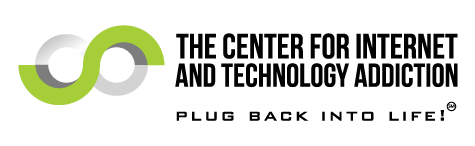 Dr. David GreenfieldBehavioral and Addiction MedicineAssistant Clinical Professor of Psychiatry, University of Connecticut, School of MedicineThe Healing Center, LLC8  Lowell Road, West Hartford, Connecticut 06119 Tel: 860-561-8727 Fax: 860-561-8424CLINICAL INTERESTS AND SPECIALTIESGeneral outpatient psychiatric/medical psychology practice; Attending/supervising doctor, Department of Psychiatry, University of Connecticut, School of Medicine; Compulsive use of the Internet and digital technology; neurobiology and psychopharmacology in addiction medicine; the evolutionary biology of addiction; Smartphone use and distracted driving. Clinical specialties: addiction medicine and sexual medicine, psychopharmacology, Internet use disorder, online sexual and video gaming behavior, marital and relationship treatment; EMDR therapies.EDUCATIONAL BACKGROUNDLICENSURE/BOARD CERTIFICATIONSClinical Psychopharmacology Certification, APA College of Professional Psychology: 3/30/2017     Certificate of Proficiency in Addictions,  APA College of Professional Psychology #AD001519National Register of Health Service Providers in Psychology  #40025Certificate of Professional Qualification in Psychology   #3443EMDR Level I & II & Advanced TrainingCATSO - Connecticut Association for the Treatment of Sexual OffendersMember, American Society of Addiction MedicinePUBLICATIONS AND PRESENTATIONSGreenfield, D.N. (2017) Clinical and Neurobiological Aspects of Internet and Technology Addiction> Presentation to the Adelphi University School of Social Work, New York, New York.Greenfield, D.N. (2017) Digital Distraction What makes the Internet and Smartphone so addictive? Book chapter in The Attention Economy (manuscript in preparation) APA press. Greenfield, D.N. (2017) What we should know about Smartphone and technology use. Presentation to King Philip Middle School, West Hartford, Connecticut.Greenfield, D.N (2017) Screenagers: Growing up in the Digital Age. Panel presentation at Mandell JCC, West Hartford, Connecticut.Greenfield, D.N. (2017) Virtual Addiction. Presentation at  annual conference on addictive disorders, Wesleyan University, Middletown, Connecticut.Greenfield, D.N. (2017) Digital Ghosts: Living in the Internet age. Keynote presentation at  the 2017 University of Connecticut annual development conference. Storrs, Connecticut. Greenfield, D.N. (2017) Screenagers: Growing up in the Digital Age.  Part of panel presentation at the 2017 American Association of Child and Adolescent Psychiatry Conference, Washington, DC.Greenfield, D.N. (2017) Virtual Addiction: Etiological and Neurobiological aspects of compulsive Internet use. Part of panel presentation at the 2017 American Association of Child and Adolescent Psychiatry Conference, Washington, DC.Greenfield, D.N. (2017) Raising Generation D: What parents and clinicians should know about children and compulsive Internet use. Part of panel presentation at the 2017 American Association of Child and Adolescent Psychiatry Conference, Washington, DC.Greenfield, D.N. (2017) Internet Addiction: Epidemiology, etiology, and treatment considerations. Plenary keynote presentation at the 2017 Cape Cod Symposium on Addictive Disorders, Hyannis, Massachusetts.Greenfield, D.N. (2017) Treatment considerations in video game addiction and Internet use disorder: A qualitative discussion. Manuscript in press for Child and Adolescent Psychiatric Clinics Journal.Greenfield, D.N. (2017) Internet Addiction: Epidemiology, etiology, and treatment considerations. Plenary Keynote presentation at the 2017 Clinical Overview of the Recovery Experience, Amelia Island, Florida. Greenfield, D.N. (2017) Driven to distraction: why we can’t stop using our Smartphone’s when driving.Keynote address at the 2017 Michigan Traffic Safety Summit, Michigan State University, East Lansing Michigan. Greenfield, D.N. (2017) Patient engagement in addiction medicine. Panel presenter at--Complexities in the compassionate management of patient’s with substance use disorder: changing the trajectory of the opioid epidemic within our community, sponsored by Saint Joseph Mercy Health System, Ann Arbor, Michigan.  Greenfield, D.N. (2017) Internet Addiction: digital drugs and digital distraction. Invited address at-- Critical Connections: fostering cross-functional conversations on student mental health, sponsored by the University of Connecticut. Greenfield, D.N. (2016) Internet and Technology Addiction: Are we controlling our devices or are they controlling us? Keynote address at the National Association of Social Workers, South Dakota Conference, Sioux Fall, South Dakota.Greenfield, D.N. (2016) Cybersex: The shadow side of the Internet. Presentation at the National Association of Social Workers, South Dakota Conference, Sioux Falls, South Dakota.  Greenfield, D.N. (2015) The driving force: why we continue to use digital technology behind the wheel. New York Highway Safety Annual Fall Symposium, Binghamton, New York.Greenfield, D.N. (2015) Virtual Addiction: Living in the Age of Digital Distraction. Digital Citizenship Summit, University of Saint Joseph, West Hartford, Connecticut..Greenfield, D.N. (2015) Internet and Digital Technology: How to Live with it, When you Can't Live Without it. Georgia Tri-Country U.S. Probation Conference, Pine Mountain, Georgia.Atchley, P., Bayer, J. Greenfield, D.N. &  Richtel, M. (2015) Attention and Distraction and Smartphone Technology, Neuroscience Session at 3rd Annual Virginia Distracted Driving Summit, Virginia Beach, Virginia.  Greenfield, D.N. (2015) Internet Use Disorder: Clinical and Treatment Implications of Compulsive Internet and Video Game Use in Adolescents. Child & Adolescent Psychiatric Society of Greater Washington Spring Symposium, Addictions and the Adolescent Brain, Suburban Hospital, Bethesda, Maryland.Greenfield, D. (2014) Greenfield/AT&T “It Can Wait” distracted driving survey  http://www.prnewswire.com/news-releases/are-you-compulsive-about-texting--driving-survey-saysyou-could-be-281586711.htmlGreenfield, D.N. (2014) Greenfield/AT&T “It Can Wait” distracted driving survey.  http://about.att.com/newsroom/compulsion_research_drivemode_ios_availability.html; http://about.att.com/content/dam/snrdocs/It%20Can%20Wait%20Compulsion%20Survey%20Key%20Findings_9%207%2014.pdfGreenfield, D.N. (2014) Virtual Addiction: Digital Media, Internet, Technology— Clinical Issues and Explorations. Full day CME training for The Brattleboro Retreat and Hospital, Brattleboro, Vermont.Greenfield, D.N. (2014) Internet Use Disorder: Clinical and Treatment Implications of Compulsive Internet and Video Game Use in Adolescents. Manuscript in preparation.Greenfield, D. N. (2014) Virtual Addiction: Internet, Cybersex, and Gaming Addiction. 3-Day clinical training to attending doctors and staff therapists. National Addictions Management Service (NAMS), National Hospital, Institute of Mental Health, Singapore.Greenfield, D.N. (2013) Raising Generation-D: What Parents Need to Know About Children, Tweens, and Teens and Digital Devices, DVD.Greenfield, D.N. (2013) Violence on the Internet and Digital Media. Presentation at Middlesex Community College Forum on Violence and the Media, Middletown, Connecticut.Greenfield, D.N. (2013) Technology: Friend or Foe? Or is it just my Frenemy? Presentation to the Connard High School, Community of Concern on Youth and Risky Behavior, West Hartford, Connecticut.Greenfield, D.N. (2013) Internet Addiction: Shaping the Conduct of Those Who Suffer Addictions Presentation at the Winter Seminar of The Georgia Association of Criminal Defense Lawyers, Atlanta, Georgia.Greenfield, D.N. (2013) Internet and Digital Technology Addiction: A Clinical Perspective, Grand Rounds Presentation, Department of Psychiatry, University of Connecticut School of Medicine, Farmington, Connecticut.Greenfield, D.N. (2013) Clinical Treatment of Internet and Technology Addictions: A CE/CME Program for Mental Health and Addictions Professionals, DVD.Greenfield, D.N. (2013) Virtual Addiction: Our Youth in the Age of the Internet and Digital Media. Presentation to the West Hartford Substance Abuse Prevention Commission, West Hartford, Connecticut.Greenfield, D.N. (2013) Internet and Sexual Behavior, Continuing Education Presentation, the Connecticut Association for the Treatment of Sexual Offenders (CATSO), Middletown, Connecticut.Greenfield, D.N. (2012) Internet Addiction and Digital Media Abuse. Presentation to Psychiatry Residency Program, University of Connecticut School of Medicine, Farmington,  Connecticut.Greenfield, D.N. (2012) Internet and Digital Media Addiction: A Family Issue. Grand Rounds Presentation, St. Francis Hospital, Department of Family Medicine, Hartford, Connecticut.Greenfield, D.N. (2012) Cybersex, Internet and Pornography Addiction. Continuing Education Presentation, Connecticut Association for the Treatment of Sexual Offenders (CATSO), Middletown, Connecticut.Atchley, P; Greenfield, D.N.; Schick, A. & Teater, J. (2012) Our Need to Stay Connected: Is it an Addiction and What Challenges Does that Present to the Traffic Safety Community? 2012 LifeSavers Traffic Safety Conference, Orlando, Florida.Greenfield, D.N. (2012) Virtual Addiction: Digital Media, Internet, and Technology Addictions-- Clinical Issues and Explorations. Continuing education program for CT chapter of NASW, Cromwell, Connecticut.Greenfield, D.N. (2012) Digital Media Addiction: Considerations for Internet, Texting, Social Media and Video Game use. Hall High School, West Hartford, Connecticut.Greenfield, D.N. (2012) Virtual Addiction: Why We Become Addicted To the Internetand Digital Media Technology? 1ST International Congress on Technology Addiction, Istanbul, TurkeyGreenfield, D. N. (2011) Virtual Addiction: Digital Media and Internet-Enabled Sexual Behavior: Clinical Issues and Explorations. Six-hour continuing education workshop, Vermont Psychological Association annual convention, Montpellier, Vermont.Greenfield, D.N. (2010) Treating Internet and Digital Media Problems. Northeast Health Services, Taunton, Massachusetts.Greenfield, D.N. (2010) The Virtual World: Considerations for Internet and Digital Media Addiction. The Connecticut Association for Addictions Professionals, Naugatuck Valley Community College, Waterbury, Connecticut.Greenfield, D. N. (2010a,b) a. Internet and Digital Media Problems, b. Internet and Computer safety. St. James Episcopal Church, Glastonbury. Connecticut.Greenfield, D.N. What Makes Internet Use Addictive? (2010) In K. Young & Abreu, C.N. Internet Addiction:  a handbook for evaluation and treatment. Wiley: New York.Greenfield, D. (2009). ¿Cómo tratar la adicción a Internet? In E. Echeburúa, F.J. Labrador y E. Becoña (Eds.), Adicción a las nuevas tecnologías en adolescentes y jóvenes. Madrid: PirámideGreenfield, D. (2009) Games People Play: Considerations for Internet and video gaming. Presentation, July 3, Berlin Germany.Greenfield, D.N. (2009) Virtual Addiction: Clinical Implications of Internet and Digitally-Enabled Behavior, Process Addictions: approaches for professionals, Las Vegas, Nevada.Greenfield, D.N. (2009) Internet and Digital Addiction, Central Connecticut State University, New Britain, Connecticut.Greenfield, D.N. (2009) Living in a virtual world: global implications of digital addiction, Berliner Mediensuch-Konferenz –Beratung und Behandlung für mediengefährdete und –geschädigte Menschen, Berlin 6- 7 März 2009Berlin, Germany.Greenfield, D.N. (2008) Pastoring in the midst of Pornography. Clergy training for Episcopal Diocese of Connecticut, Bloomfield & Greenwich, Connecticut.Greenfield, D.N. (2008) Games People Play: Is Virtual Simulation the Next Worst Thing to Reality? National Security Agency, Washington, DC.Greenfield, D.N. (2008) Virtual Addiction: Clinical Implications of Digital & Internet -Enabled Behavior. Presentation at International Conference Course about New Technologies: Addiction to new Technologies in adolescents and young people, Auditorium Clinic Hospital, Madrid, Spain. Greenfield, D. N. (2007) Games people play: virtual asset or affliction. Virtual Worlds Conference: Invited speaker, Columbia University, Institute for Tele-Information, Columbia Business School, New York.Greenfield, D.N. (2006) Untangling the web of addictions: a mental health focus. Featured speaker, Rhode Island Psychological Association, Warwick, Rhode Island.Greenfield, D.N. & Shelby M. (2006)    How to manage the Internet so it doesn’t manage you. Housatonic Valley Regional High School, Falls Village, Connecticut.Greenfield, D.N. & Shelby, M. (2006) Seminar and Intensive workshop for treatment and prevention of Internet addiction for social workers or counselors, Hong Kong Council for social Services, Hong Kong.Greenfield, D.N. Caught in the Web:  How Internet Addiction Impacts our Lives. Co-sponsored with UJA/Federation of Greenwich and JFS of Stamford, Bruce Museum, Stamford, Connecticut.Greenfield, D.N. Diagnosis and Treatment of Internet Addictions.  Professional workshop for Jewish family Services, Stamford, Connecticut.Greenfield, D.N. (2006) The Net Effect: The Shadow Side of Digital Technology. Keynote presentation to the Beyond Technology conference, Springfield, Massachusetts.Greenfield, D.N. (2006) Energy Medicine in Addictions Treatment. Presentation to The Massachusetts Council on Compulsive Gambling conference on: Spirituality and other non-traditional approaches to treatment, Fall River, Massachusetts.Greenfield, D.N. (2006) The Internet, Sex, and Gambling: A World Wide Web of Addictions. Presentation to Quinnipiac University’s Mass Communications Department and The Connecticut Council on Problem Gambling, Quinnipiac University, Wallingford, Connecticut.Greenfield, D.N. (2006) Virtual-addiction: Implications of Internet-enabled behavior. Presentation to the Harvard Medical School, Department of Continuing Education conference on Treating the Addictions, Boston, Massachusetts.Greenfield, D.N. (2006) The Net Effect: Is virtual connection really good for us? Keynote presentation to Paperclip communications, conference on Cyber-profiles, held at Montclair State University, Montclair, New Jersey.Greenfield, D.N. (2005) Cyber-addictions. Presentation to the Ontario Association of Consultants, Cousellors, Psychometrists, and Psychotherapists. Ontario, Canada.Greenfield, D.N. (2005) Virtual Addiction: Attraction or Affliction of the Digital Age? Presentation to the Minnesota Social Service Association 112th Annual Training Conference, “Conquering Change-- Together We Achieve More, Minneapolis, Minnesota.Greenfield, D.N. (2005) Roundtable for The Pfizer Journal entitled: “Addiction: New Science, New Hope.”  February 24-25, 2005, Miami, Florida.Greenfield, D.N. (2004) Treatment of Internet-Enabled Compulsive Sexual Behavior on Marital and Significant Relationships. Presentation to the University of Connecticut, School of Medicine, Department of Psychiatry, Annual Psychiatric Residents Meeting.Greenfield, D.N. (2003) Treatment of Internet-Enabled Compulsive Sexual Behavior on Marital and Significant Relationships. Audio taped presentation for Continuing Education for the National Association of Social Workers- Massachusetts Chapter.Greenfield, D.N. (2003) Virtual Addiction: Sometimes New Technologies Create New Problems. In Mitchell, M.E. & Andrews, L.B. (Eds.) The Technology of Humanity: Can Technology Contribute to the Quality of Life? Illinois Institute of Technology, Chicago, Illinois.Greenfield, D.N. (2003) Internet Dating: Looking for Love at Light Speed. The California Psychologist. May/June, 2003.Greenfield, D.N. & Gordon, B.L. (2002) Cybersex and Cyber affairs.  Presentation at the 2002 meeting of the American Psychological Association, Chicago, Illinois.Greenfield, D.N. & David, R.A. (2002) Lost in cyberspace: Internet abuse in the workplace. CyberPsychology and Behavior, 5, number 4.Greenfield, D.N. & Orzack. M. H. (2002) The Electronic Bedroom: Clinical Assessment for Online Sexual Problems and Internet-Enabled Sexual Behavior. In Cooper, A. (Eds.) Sex and the Internet: A Guidebook for Clinicians. John Wiley and Sons: New York.Greenfield, D.N. (2001) Hooked On-Line: Understanding and Treating Internet Addiction. Presentation to the Mental Health Association of Franklin Country, Columbus, Ohio.Greenfield, D.N. ( 2001) Compulsive Internet Use: Considerations in Clinical Practice. Presentation to the Behavioral Health Service, Group Health Cooperative, Seattle, Washington.Greenfield, D. N. (2001) E-Productivity summit: the Internet in the workplace. Sponsored by Websense: New York, New York.Greenfield, D.N. (2001) Compulsive Internet Use: Considerations in Clinical Practice. Presentation to the Oregon Psychological Association, Portland Oregon.Greenfield, D.N. (2001) Sexuality and the Internet. Counselor, 2, 62-63.Greenfield, D.N. (2000) Internet Addiction. In Fanning, P and McKay, M. (Eds.), Family Guide to Emotional Wellness. (pp.301-308). New Harbinger Publications: Oakland.Greenfield, D.N. (2000) Lost in Cyberspace: Compulsive Internet Use as Social Isolation or Social Connection. Invited Presentation to the American Sociological Association Convention, Washington, D.C.Greenfield, D.N. (2000)  Cybersex and Cyber-Affairs: Digital Dating and the Electronic Bedroom. Paper Presentation at the 2000 annual meeting of the American Psychological Association, Washington, D.C.Greenfield, D.N. (2000)  Compulsive Internet Use: Considerations in Clinical Practice. Workshop Presentation to the Illinois Psychological Association, Chicago, Illinois.Greenfield, D.N. (2000) Compulsive Internet Use: Considerations in Clinical Practice. Workshop Presentation to “The Center”, Hartford, Connecticut.Greenfield, D.N. (2000) Safe in Cyberspace. Presentation to the Avon Public Schools PTA, Avon, Connecticut.Greenfield, D.N. (2000) E-Productivity Summit.: the Internet and the workplace: Sponsored by Websense, Inc. San Diego, California.Greenfield, D.N. (2000) Internet Addiction: Considerations in Clinical Practice. Presentation at St. Francis Care Behavioral Health (formally Elmcrest Psychiatric Institute), Portland, Connecticut.Greenfield, D.N. (2000)  Safe in Cyberspace: Preparing Parents and Children for the Internet. Presentation to the Social Service league of Cohasset, Inc.Greenfield, D. N. (2000)  Compulsive Internet Use in the Workplace. Presentation to the Connecticut Chapter, Employee Assistance Association, West Hartford, Connecticut.Greenfield, D.N. (2000) Perils and Pitfalls of Cyber-Living: Research and Clinical Findings. Presentation at Mt Holyoke College, South Hadley, Massachusetts.Greenfield, D. N. (2000) the Nature of Internet Addiction: Psychological Factors in Compulsive Internet Behavior. Journal of eCommerce and Psychology, 1, Number 2.Greenfield, D.N. (2000) Lost in Cyberspace: The Growing Problem of Compulsive Internet Use. Paradigm Magazine.Cooper, A., Boies, S., Maheu, M., & Greenfield, D. (2000) Sexuality and the Internet: The next sexual revolution.  In Muscarella, F. and Szuchman, L. (Eds.), Psychological Perspectives on Human Sexuality: A Research Based Approach (pp. 519-545). John Wiley and Sons, Inc.: New York.Greenfield, David N. (1999). The Nature of Internet Addiction: Psychological Factors in Compulsive Internet Use. Paper Presentation at 1999 American Psychological Association Convention. Greenfield, D.N. (1999).Greenfield, D. N. (1999) Psychological Characteristics of Compulsive Internet Use: A Preliminary Analysis. CyberPsychology and Behavior, 8, Number 5.Greenfield, D.N. (1999) Virtual Addiction: Help for Netheads, Cyberfreaks, and Those Who Love Them. New Harbinger Publications: Oakland.Greenfield, D.N. (1998) Taming Your Cybertooth Tiger:  Living in the Age of Internet Addiction. Presentation at the Annual Meetings of the Connecticut Psychological Association; Hartford, CT.Cooper, A, Maheau, M., and Greenfield, D.N. (1998)  Internet Addiction.  Presentation at the 1998 meetings of the American Psychological Association; San Francisco, CA.Korwin, M.B., Greenfield, D.N., Magin, A., Esposito, J. & Holtzberg, G. (1998)  Children, Parenting, and Divorce. Manuscript in progress.Magin, A. and Greenfield, D.N. (1995-1998)  Focus on Mental Health. Guest co-hosts on monthly radio talk show, Connecticut mental Health Association; Hartford, CT.Greenfield, D.N. (1996) Getting Off On-Line: Life in the Age of the Electronic Bedroom. Presentation at the Connecticut Academy of Physician Assistants; Rocky Hill, CT.Greenfield, D.N., Acuff, C., Reynolds, R.F., Rzepski, b., Hiebel, D.J., Augenbraun, H., Kaplan, M.E., Sutton, R., Beebe, J.P., and Gilstein, K.W. (1995)  Introduction to Hospital Practice I and II. Presentation at the 9th Annual Convention of the Connecticut Psychological Association meeting; Rocky Hill, CT.Greenfield, D.N. (1995) EMDR – Eye Movement Desensitization and Reprocessing: An Introduction to Theory and Practice.  Presentation at the North Cape Code Symposium on Addictive Disorders.Greenfield, D.N. (1995)  Solution-Focused Approaches to Psychotherapy: Using Therapeutic Challenges.  Presentation to the 1995 American Psychological Association Convention, New York.Greenfield, D.N. (1995)  Practice & Profit:  Growth Opportunities for  Psychologists in the  90’s . Presentation to the 1995 American Psychological Association Convention, New York.Greenfield, D.N. and Esposito, J.B. (1995)  Stress & Systemic Lupus.  Presentation at Danbury Hospital. Greenfield, D.N. (1995)  Hospital Practice – The Time has Come.  Presentation at the Region I meetingof the Connecticut Psychological Association, The Village for Families and Children; Hartford, CT.Greenfield, D.N. (1995)  Public testimony on “Hospital Practice for Psychology.”  Connecticut State Legislative, Public Health Committee; Hartford, CT.Greenfield, D.N. (1995)  Marketing and Practice Development: The Practice of Business and the Business of Practice.  Workshop presentation at Ashbrook Center for Brief Therapies; Monroe, CT.Greenfield, D.N. (1995)  Hospital Practice for Psychology in Connecticut.  Presentation at Elmcrest Psychiatric Institute; Portland, CT.Greenfield, D.N., Korwin, M.B., and Esposito, J. (1995)  Solution-Focused Therapy in Clinical Practice. Presentation at Danbury Hospital, Department of Psychiatry, Grand Rounds; Danbury, CT.Greenfield, D.N. (1995)  Solution-Focused Psychotherapy.  Presentation to Personal Performance Consultants, clinical staff; Danbury, CT.Greenfield, D.N. (1994)  Solution-Focused Psychotherapy –  I f  I t ’s  Not  Bro ken,  Why F ix  I t ? Presentation at the 1994 Convention of the American Psychological Association; Los Angeles, CA.Greenfield, D.N., and Rooney, A. (1994)  Asserting the Psychologist Role: Expanding Opportunities in Healthcare Settings.  Presentation at the 1994 Convention of the American Psychological Association; Los Angeles, CA.Berent, S., Greenfield, D.N., and Julius, S.N. (1994)  Presentation at the 1994 Convention of the American Psychological Association (Practice Directorate Mini-Convention); Los Angeles, CA.Greenfield, D.N. (1994) Hospital Practice for Psychologists.  Presentation at the Region 2 Meeting of the Connecticut Psychological Association, Middlesex Memorial Hospital; Middletown, CT.Greenfield, D.N., and Bart, L. (1994) Solution-Focused Approaches to Trauma and Other Therapeutic Challenges.  Presentation sponsored by Brattleboro Retreat and Psychological Health Associates; Farmington, CT.Abrams, D.B., Blume, G., Buccilli, R., Carone, J.E., Greenfield, D.N., Holzman, A.D., Laundy, K., and Singer, R.P. (1994)   Thriving in the 90’ s  –  Creative Strategies for Peak Performance.  Presentation at the Connecticut Psychological Association Annual Convention; Waterbury, CT.Greenfield, D.N., Lothstein, L.M., and Sutton, R. (1993)  The Clinical Examination: Determining Mental Status.  Panel presentation at the Connecticut Psychological Association Annual Meeting on the Psychologist Emergency Certification Law; Hartford, CT.Greenfield, D.N. (1993)  Life after Managed Competition:  How to Survive and Prosper as a Psychologist in the 90’s .  Presentation at Connecticut Psychological Association, Region 5 Meeting, Danbury Hospital; Danbury, CT.Greenfield, D.N. (1993)  Short-Term and Solution-Focused Psychotherapy.  Presentation to the Travelers, Utilization Review/Case Manager staff; Glastonbury, CT.Greenfield, D.N., Lothstein, Leslie M., and Magnovita, J.J. (1993)  Perspectives  on Psychotherapy: Solution-Focused Psychotherapy.  Presentation at the 1993 meeting of the Connecticut Psychological Association; Stamford, CT.Greenfield, D.N. (1993)  Managing Relationships.  Radio interview on WCCC-FM; Hartford, CT. Greenfield, D.N. (1993)  Future Trends in Psychological Practice.  Presentation at the April meeting ofthe Connecticut Psychological Association, Region 1, Child and Family Services; Hartford, CT.Greenfield, D.N. (1993)  Clinical Issues in Child Custody and Divorce.  Presentation at Child and Family Services; Hartford, CT.Greenfield, D.N. and Olsen, L. (1993)   Solution-Focused Psychotherapy.  Presentation at PersonalPerformance Consultants EAP; Danbury, CT.Greenfield, D.N. (1993)  Professional Psychology: Current Trends in the State of Connecticut. Presentation at the Institute of Living, Clinical Psychology Department; Hartford, CT.Greenfield, D.N. (1992)  Systems Theory and Marital Therapy: Clinical Applications.  Lecture at the Graduate School, Western Connecticut State University; Danbury, CT.Greenfield, D.N. (1992)  “Dealing with Holiday Stress.”  Radio interview on WPOP-AM; Hartford, C. Greenfield, D.N. (1992)  Stress  Management.  Workshop at Energy Research Corporation;Danbury, CT.Brown, Anita, Newman, Russ, Greenfield, D.N., Hartman-Stein, Paula, McCann, Sean, and Musgrove, Barbara (1992)  Practice Diversification: New Opportunities to Expand Your Practice.  Presentation at the Practice Directorate mini-convention at the 1992 meeting of the American Psychological Association; Washington, D.C.Greenfield, D.N. (1992)  Marketing and Practice Development: The Practice of Business and the Business of Practice.  Presentation at the 1992 meeting of the American Psychological Association; Washington, D.C.Williams, B.J., Abrahamson, D.J., Doolittle, T.M., Greenfield, D.N., and Bak, J.B. (1992)  Strategies for Dealing with Managed Care.  Presented on: Managed Care or Damaged Care: Therapist, Patient, and Counter-transference Reactions to Managed Care.  Presented at the 1992 meeting of the American Psychological Association, Washington, D.C.Greenfield, D.N. (1992)  Mental Status and Clinical Diagnosis.  Presentation at Wheeler Clinic; Plainville, CT.Greenfield, D.N. (1992)  Managing Change in a Changing World.  Presented to employees at Hughes Danbury Optical Systems, Inc.; Danbury, CT.Greenfield, D.N. (1992) Developing Successful Relationships. Presented to the Mental Health Association of Connecticut (Greater Hartford Manic-Depressive Support Group), University of Connecticut Health Center; Farmington, CT.Greenfield, D.N. (1992)  Marketing and Practice Development.  Workshop at the University of Hartford, Clinical Psychology Colloquium; West Hartford, CT.Greenfield, D.N. (1991)  Neuropsychological Considerations in Clinical Practice.  Workshop at the University of Hartford, Clinical Psychology Colloquium Series; West Hartford, CTCline, J.C., Greenfield, D.N., Lothstein, L.M. (1990)  Hospital Practice and Psychology: An Introduction to Independent Practice in Hospital Settings.  Presentation at the 1990 meeting of the Connecticut Psychological Association; Stamford, CTGreenfield, D.N. (1990)  Psychology, Hospital Practice and Prescription Privileges: A Necessary Union. Presentation at the 1990 meetings of the American Psychological Association; Boston, MAGreenfield, D.N. (1990)  Changes in the Healthcare Market: Clinical and Economic Considerations. Presentation at the 1990 meetings of the American Psychological Association; Boston, MAGreenfield, D.N. (1989)  Hospital Practice Privileges and Connecticut Psychology: Why It Is An Important Place for Us To Practice Independently.  Presentation at the 1989 meetings of the Connecticut Psychological Association; Farmington, CT.Austad, C., Greenfield, D.N., Chair, Kisch, J., Lee, R., Rockland-Miller, H., and Sperry, R. (1989) The Effects of the Changing Mental Healthcare Market on Clinical Practice: Clinical and Economic Considerations.  Presentation at the 1989 meeting of the Connecticut Psychological Association; Farmington, CT.Greenfield, D.N. (1989)  Hospital and Related Practice Issues for Psychologists.  Presentation at the 1989 meeting of the American Psychological Association; New Orleans, LAGreenfield, D.N., Korwin, M., Magin, A., Thomason, S. (1989)  Borderline Personality Disorder. Presentation at New Mexico State University.Greenfield, D.N. (1988)  Hospital Practice: Privilege or Penalty.  Presentation at the 1988 meetings of the Connecticut Psychological Association; New Haven, CT.Greenfield, D.N. (1988)  Marital Satisfaction: An Empirical Analysis.  Presentation at the 1988 meetings of the Connecticut Psychological Association; New Haven, CT.Greenfield, D.N., and Stoltenberg, C. (1985)  Psychology Specialty Training: Towards a Generic Training Model of Professional Psychology, ERIC Abstracts.Greenfield, D.N., Tucker, K., and smith, S. (1985) Group treatment of Anorexia Nervosa and Bulimia: A Qualitative Analysis, ERIC Abstracts.Greenfield, D.N., and Stoltenberg, C. (1985)  Psychology Specialty Training: Towards a Generic Training Model of Professional Psychology Training.  Presentation at the 1985 meetings of the Southwestern Psychological Association; Austin, TXGreenfield, D.N., Tucker, K., and Smith, S., (1985)  Group Treatment of Anorexia Nervosa and Bulimia: A Qualitative Analysis.  Presented at the 1985 meeting of the southwestern Psychological Association; Austin, TXGreenfield, D.N., and Marshall, P. (1984)  Automaticity and the Acquisition of a Nonverbal Cue. Presentation at the 1984 meetings of the Southwestern Psychological Association; New Orleans, LAGreenfield, D.N. (1978)  The  Effects  of Room Color, Subject  Gender and Size of Subject ’s  Family  of Origin on the Perception of Crowding.  Presentation at the 1978 meetings of the North Jersey Environmental Psychologists Association; Mahwah, N.J.TEACHING EXPERIENCE8/00 -  Present	Assistant Clinical ProfessorDepartment of PsychiatryThe University of Connecticut School of Medicine Farmington, Connecticut--currently teaching didactic and clinical courses on Internet addiction, sexual medicine. attending doctor/clinical supervisor of PGY2 & PGY3 psychiatry residents.2000 – Present	Adjunct Associate Professor 	Department of Educational Psychology The University of Connecticut. Storrs, Connecticut.1995 – 1997	Adjunct Clinical ProfessorAntioch New England Graduate CenterDoctoral Psychology Program Keene, NH.2000—Present	Adjunct ProfessorUniversity of ConnecticutDepartment of Educational Psychology Counseling Psychology Program Storrs, Connecticut.Summer 1991-Present	Adjunct Clinical Faculty Department of Clinical Psychology University of HartfordHartford, CT.4/91	Colloquium Presentation Department of Clinical Psychology University of HartfordHartford, CT.10/89	Guest Lecturer in Psychopathology Clinical psychology Doctoral Program University of HartfordHartford, CT.9/87 – 6/88	Adjunct Professor of PsychologyWestern Connecticut State University Danbury, CT.10/86 – 9/87	Assistant Clinical ProfessorVirginia Commonwealth University Department of Psychology Richmond, VA.9/81 – 5/82	Instructor of Psychology Texas Tech University Department of Psychology Lubbock, TX.1/80 – 5/80	Adjunct Instructor of PsychologyRamapo College of New Jersey Mahwah, NJ.JOURNAL & BOOK  REVIEWER/EDITOR:Journal of Academic Psychiatry  Editor for special issue of Addicta: Turkish Journal on AddictionsCyberPsychology Behavior and Social NetworkingOxford University PressWiley BlackwellJournal of Behavioral HealthPost University, Communications and Media Studies, Advisory BoardPROFESSIONAL EXPERIENCE9/05 --Present	Clinical Director, The Healing Center, LLCThe Healing Center, LLC offers a unique range of traditional and leading-  edge psychological and psychiatric healing and therapeutic services. We specialize in the treatment of relationship and addictions issues, as well as technology addiction issues.8/99 – Present	  Founder and Chief Clinical Officer, The Center for Internet and                                       Technology Addiction 		(CITA and The Institute of Internet and Technology Addiction, LLC)CITA is a clinical treatment, research, consultation, training, and educational  organization focusing on the psychiatric, neurobiological, and behavioral aspects of Internet and Digital Media behavior. We provide treatment for a variety of Internet addiction and digital media abuse issues, including video/computer gaming and online sexual behavior. We provide legal expert witness and case consultation assistance in legal matters relating to the use and abuse of Internet and digital media technology.10/86 – 9/2005	Principal & Founder, Psychological Health Associates, LLCWest Hartford and Danbury, CTPrivate, multidisciplinary, multi-location behavioral health practice, with services in individual and family psychotherapy, pharmacotherapy, hypnosis, intensive and structured group treatment programs, including:  psychological, substance abuse, and child custody evaluations.  Therapy programs for eating disorders, anxiety and panic disorders, parenting skills; Employee Assistance Programs.1/98 –1/2001	Past-PresidentConnecticut Psychological AssociationHartford, CT5/93 – Present	ConsultantDepartment of Public Health and Addiction Services Hartford, CTProvide psychological evaluation, consultation and testimony regarding health care providers in Connecticut.3/94 – 9/97	Consulting PsychologistNewtown Youth ServicesProvide case consultation, supervision, and staff training to Youth Service & family counseling agency.1/93 – 12/95	Chairperson, Hospital Practice Committee, Bill Captain, Co-Chair Hospital Practice Implementation Task ForceConnecticut Psychological Association East Hartford, CTCoordinate legislative activities related to clinical practice in hospitals and other health care facilities for Connecticut Psychologists.  Drafted Bill text, provided testimony, lobbying, and research toward passage of hospital practice bill in 1995.1/93 – Present	ConsultantPractice Development ConsultantsWest Hartford, CTProvide practice development and marketing consultation to mental health practitioners and organizations; develop individualized business plans, practice design and organizational structuring.9/95  - Present	Special MasterConnecticut Superior Court, Family Division, Regional Family Trial DocketProvide mediation in an attorney-psychologist team for protracted domestic disputes.1/94 – Present	ContractorConnecticut Superior Court, Family DivisionDeveloped along with partners, a Parenting Education Program for Parents going through divorces, also developed and implemented pilot psycho-educational program for children exposed to domestic violence.1/93 – 6/94	JCAHO Representative6/94 – 10/94	Alternate RepresentativeAmerican Psychological AssociationWashington, DCRepresent the APA and professional psychology to the Mental Health Care Professional and Technical Advisory Committee of the Joint Commission on Accreditation of Health Care Organizations.12/88 – 2000	Consulting & Supervisory PsychologistDanbury Youth Services Danbury, CTSupervise clinical staff weekly; conduct in-service training; consult with program director, provide clinical teaching and case consultation.1/90 – 1/93	Practice Directorate CoordinatorConnecticut Psychological AssociationCouncil of Directors East Hartford, CTCoordinate professional and clinical practice committees for the Connecticut Psychological Association, including Hospital Practice, and Insurance and Managed Care Committee, and Referral Service.1/90 – 12/95	Legislative Committee Member / Key PsychologistConnecticut Psychological Association East Hartford, CTPrepare and present testimony regarding Emergency Certification, Competency Evaluation, and Hospital practice and other legislative issues relating to professional psychology.  Provided draft text and testimony for commitment bill.4/89 – 5/91	Chairperson, Program CommitteeConnecticut Psychological Association East Hartford, CTCoordinate annual convention and other program activities.1/89 – 9/89	Consulting PsychologistMidstate Psychotherapy Associates Portland, CTProvided psychodiagnostic evaluations for inpatient consultation; interpreted psychological tests; supervised clinical psychology interns in psychological testing.1/89 – 9/89	Clinical Psychologist / Primary ClinicianElmcrest Psychiatric Institute Portland, CTCoordinated clinical treatment for adolescents in an inpatient psychiatric hospital. Duties included:  Diagnostic intakes, treatment and discharge planning, individual, group, and family psychotherapy; case management; supervised clinical psychology interns.10/87 – 1/89	Clinical PsychologistAcute Psychiatry and Geriatric Units Fairfield Hills HospitalNewtown, CTProvided neuropsychological assessment; individual, group, and family psychotherapy; psychological testing; case management.  Coordinated a computer-assisted testing program.  Provided clinical teaching and supervision of psychology interns in APA approved program.  Conducted seminars on professional issues, mental status exam, and clinical hypnosis.3/87 – 10/87	Post-Doctoral Fellow/Resident in Clinical PsychologyFairfield Hills Hospital Newtown, CTProvided direct psychological services to inpatient psychiatric adults.  Performed Psychological and Neuropsychological evaluation; provided individual, group, and family psychotherapy.  Provided case consultation and treatment planning. Supervised clinical psychology interns.  Received training and supervision in clinical neuropsychology10/86 – 3/87	Psychologist / Program CoordinatorCenter for Psychological Services and Development (APA Approved)Virginia Commonwealth University Richmond, VAPerformed child and family psychotherapy; provided direct clinical services through Employee Assistance Contract; performed psychological evaluations; supervised doctoral students in APA approved clinical/counseling doctoral programs; coordinated EAP and consultative programs.9/85 – 9/86	Internship in Clinical PsychologyMcGuire V.A. Medical Center (APA Approved) Richmond, VARotations on:  Inpatient psychiatry, mental health clinic, neurology, and drug/alcohol treatment unit.  Performed individual, group, and child/family psychotherapy; conducted psychological evaluations, mental status exams and neuropsychological examinations.Attended training/supervision in hypnosis, psychotherapy, behavioral medicine, pharmacology and neuropsychology. Functioned on an inpatient unit as a team psychologist, which included case management and discharge duties.3/85 – 8/85	Assistant PsychologistLubbock Regional Mental Health / Mental Retardation Center Lubbock, TXProgram focused on adolescent MR population.  Psychological evaluations,  staffings, developed treatment plans, designed and administered behavioral programs, provided individual and group counseling, conducted seminars on social skills and sexual behavior, performed community liaison and outreach.9/84 – 5/85	Psychology Clinic Co-DirectorTexas Tech University Psychology Clinic Lubbock, TXAdministrative assistance of mental health teaching clinic.  Duties included: Program development, policy and procedures, crisis intervention, and staffing. Clinical services in child, family, and adult group psychotherapy; psychological and forensic evaluations.  Supervised doctoral practicum students.7/82 – 12/82	Therapist and Supervisor of  Hotline ParaprofessionalsTexas Tech University Counseling Center Lubbock, TXProvided individual psychotherapy, interpreted psychological tests, attended seminars and workshops.  Supervised 15 hotline workers, designed and implemented training program; public relations.9/78 – 1/79	Masters InternshipNew York University Counseling Service New York, NYProvided individual counseling and psychotherapy; administered and interpreted psychological tests.9/75 – 8/77	Director and Training CoordinatorRamapo College Hotline and Drop-in Center Mahwah, NJAdministered a peer counseling and crisis intervention center for a college community.  Provided training and supervision of 17 peer counselors; extensive community outreach and budget design.HOSPITAL STAFF AFFILIATION2000 --  Present           John Dempsey Hospital                                    University of Connecticut Health Center10/94 – Present	Hartford Hospital, Hartford, CTMedical Staff– Dept. of Psychiatry 6/94 – Present	Mt. Sinai / St. Francis Hospitals; Hartford, CTThe Center for Behavioral Health Associate professional staff , Adjunct medical staff – Mt. Sinai Hospital1/92 – 10/94	Institute of Living; Hartford, CTCourtesy psychology staff7/90 – 7/92	Elmcrest Psychiatric Institute; Portland, CT 9/94 – closing	Medical staff, courtesy privilegesPROFESSIONAL AFFILIATIONS/MEMBERSHIPSMember, Sexual Medicine Society of North AmericaMember, International Society for Sexual MedicineMember, American Society of Addiction MedicineMember, Neuroscience Education InstituteMember,  American Society for the Advancement of PharmacotherapyMember, American Psychological AssociationFellow, Past-President: Connecticut Psychological Association Assistant Clinical Professor of Psychiatry, University of Connecticut School of MedicineNational Register for Health Service Providers in PsychologyClinical Member, CATSO - Connecticut Association for the Treatment of Sexual OffendersAWARDS / HONORS1999 Recipient of the American Psychological Association’s “Heiser Presidential Award for Professional Psychology Advocacy”.1995 Recipient of the “Distinguished Contribution to Psychology in Connecticut,” presented by the Connecticut Psychological Association.2006, Psychiatry Residents Teaching Award, Psychiatry Resident Program, University of Connecticut, School of Medicine.Graduation Honors, Ramapo College of New Jersey.References available upon request. 2/18: DNGM.S.2017Clinical Psychopharmacology,                      Post-Doctoral Training Program                                                                                                                                                                                                                                                  Fairleigh Dickenson University, Teaneck, New Jersey   Ph.D.1986Counseling Psychology (APA Approved) Minor:  Marriage, Family & Child TherapyTexas Tech University, Department of Psychological SciencesLubbock, TXM.A.1980Counseling PsychologyNew York UniversityNew York, NYB.A.1978Psychology, with honors Ramapo College of New JerseyMahwah, NJConnecticut Licensed Psychologist  #001399New York Licensed PsychologistConnecticut Licensed Marriage & Family Therapist#009628#000558